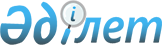 Меркі ауданы бойынша 2023 жылға кондоминиум объектісін басқаруға және кондоминиум объектісінің ортақ мүлкін күтіп-ұстауға арналған шығыстардың ең төмен мөлшерін бекіту туралыЖамбыл облысы Меркі аудандық мәслихатының 2023 жылғы 22 желтоқсандағы № 16-3 шешімі
      "Тұрғын үй қатынастары туралы" Қазақстан Республикасының Заңының 10-3-бабының 1-тармағына, "Қазақстан Республикасындағы жергілікті мемлекеттік басқару және өзін-өзі басқару туралы" Қазақстан Республикасының Заңының 6-бабы, 1-тармағының 15) тармақшасына, "Кондоминиум объектісін басқаруға және кондоминиум объектісінің ортақ мүлкін күтіп-ұстауға арналған шығыстар сметасын есептеу әдістемесін, сондай-ақ кондоминиум объектісін басқаруға және кондоминиум объектісінің ортақ мүлкін күтіп-ұстауға арналған шығыстардың ең төмен мөлшерін есептеу әдістемесін бекіту туралы" Қазақстан Республикасы Индустрия және инфрақұрылымдық даму министрінің міндетін атқарушының 2020 жылғы 30 наурыздағы №166 (нормативтік құқықтық актілерді мемлекеттік тіркеу тізілімінде № 20284 болып тіркелген) бұйрығына сәйкес, Меркі аудандық мәслихаты ШЕШТІ:
      1. Меркі ауданы бойынша 2023 жылға кондоминиум объектісін басқаруға және кондоминиум объектісінің ортақ мүлкін күтіп-ұстауға арналған шығыстардың ең төмен мөлшері айына пайдалы алаңнынң 1 шаршы метіріне 17,11 теңге болып бекітілсін.
      2. Осы шешім оның алғаш ресми жарияланған күнінен кейін күнтізбелік он күн өткен соң қолданысқа енгізіледі.
					© 2012. Қазақстан Республикасы Әділет министрлігінің «Қазақстан Республикасының Заңнама және құқықтық ақпарат институты» ШЖҚ РМК
				
      Аудандық мәслихатының 

      төрағасы 

М. Көкрекбаев
